ҚАЗАКСТАН  РЕСПУБЛИКАСЫ                                             РЕСПУБЛИКА  КАЗАХСТАН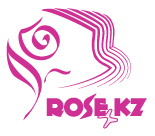 АЛМАТЫ   ҚАЛАСЫ                                                                   ГОРОД   АЛМАТЫ Крестьянское Хозяйство	     Крестьянское Хозяйство КХ «СУЗДАЛЕВА»                                                              КХ  «СУЗДАЛЕВА»	город Алматы	Алматы қаласы	  050090,         Байзаков к-сі  183 үй                                       050090,       ул. Байзакова  д.183Тел.  8 (727) 378 23 50,  327 41 22                                         Тел.  8 (727) 378 23 50,  327 41 22 Моб:  8 701 722 18 82                                                                               Моб: 8 701 722 18 82www.rose.kz    e-mail: rose.kz@mail.ru                              www.rose.kz    e-mail: rose.kz@mail.ru                                            КОММЕРЧЕСКОЕ ПРЕДЛОЖЕНИЕ На Французские чайно – гибридные Розы и Флорибундана Осень 2017г.  Цена за саженец 1000тг. Принимаем заявки на осень 2017 с предоплатой 50% до 01.05.2017г.Цена за саженец 800тг.   Принимаем заявки на осень 2018 с предоплатой 50% до 01.08.2017г (сроки окулировки)НаименованиеЗаокулированоЧайно-гибридные розы.  Ароматы ПровансаЭДИТ ПИАФ (Edith Piaf)  1309ЛОМОНОСОВ (Pierre Arditi)  254ОДЕССКАЯ  (Jazz Festival)  1318АЛЕКСАНДР ПУШКИН  (Prince Jardiner569БЕЛЬ РОМАНТИКА  (Belle Romantica)1812ЛЕТИЦИЯ КАСТА (LAETITIA CASTA)  993АНТОН ЧЕХОВ  (LINE RENAUD)1465ПЬЕР КАРДЕН  (PIERRE CARDIN)230ВЕЛАСКЕС  (Sexy PERFUMELLA)   	290ЭВРИКА   (EUREKA)100МОНИКА БЕЛЛУЧИ (MONICA BELLUCCI)  482ЛЕОНИДАС (EDDY MITCHELL)       100Шарлен Принцесса Монако (PRINCESSE DE MONAKO)  2477Ив пьяже (YVES PIAGET )          50ФлорибундаМОНА ЛИЗА   (MONA LISA)341НИКИТСКАЯ 2012   (PATRICK POIVRE D`ARVOR)  200ПЕТИ ТРИАНОН (PETIT TRIANON)490АННИ ДЮПРЕЙ  (ANNY DUPEREY)2094ОЛИМПИЙСКАЯ РОМАНТИКА (Lady ROMANTICA)  332